Практыкаванне 20  – с4.   ТЭМА: «ЖАМЯРА»Адгадайце рэбусы, намалюйце адгадкi побач.   Гуляемся ў карэктара: шукаем і выкрэсліваем літару У.Чыстагаворка: У чмяля – джала, i ў пчалы – джала,Чмель пчалу паважаў, пчала чмяля паважала.Адгадайце, пра каго вядзецца:Адна матка – дзяцей поўна хатка,Хлопцы лянiвыя, дзеўкi руплiвыя,Гучна гудуць, соладка ядуць,Ворагу рады дадуць.Вынаходнiкi паперы невялiчкага памеру.Крылы, вусiкi i жвалы, ножак шэсць, кiнжалы-джалы…Чорна-жоўтыя палосы нам падкажуць: гэта – …Луг сухи, а з-пад ног пырскае.Паўзе – грызе, паляцiць – зможа толькi пiць.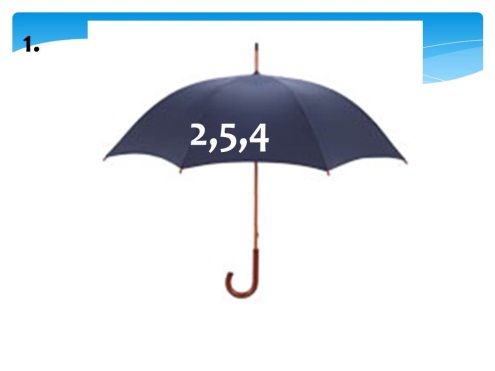 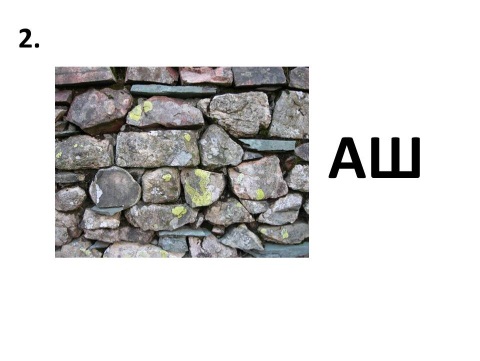 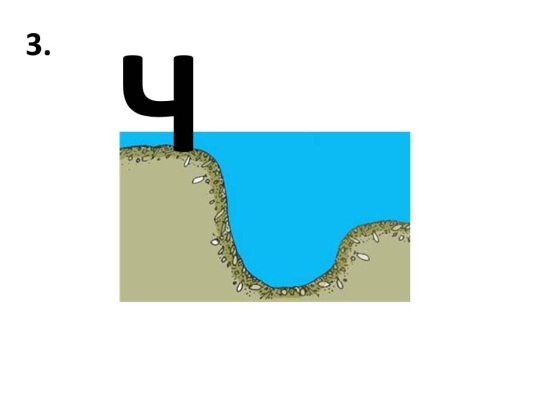 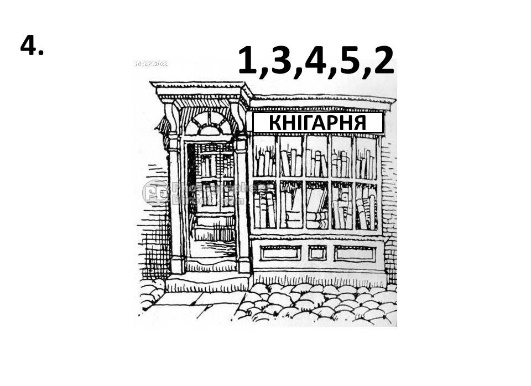 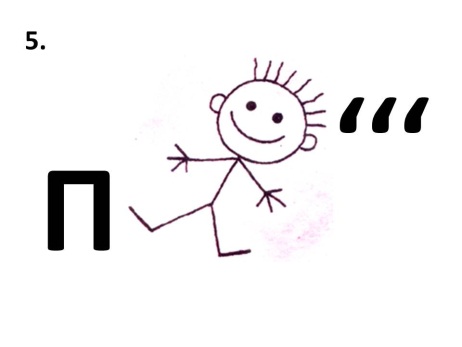 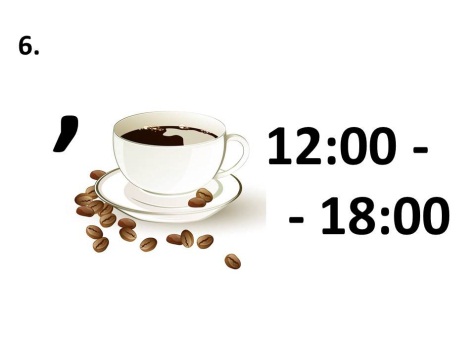 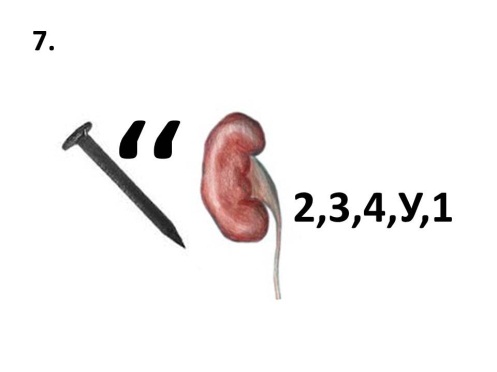 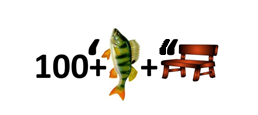 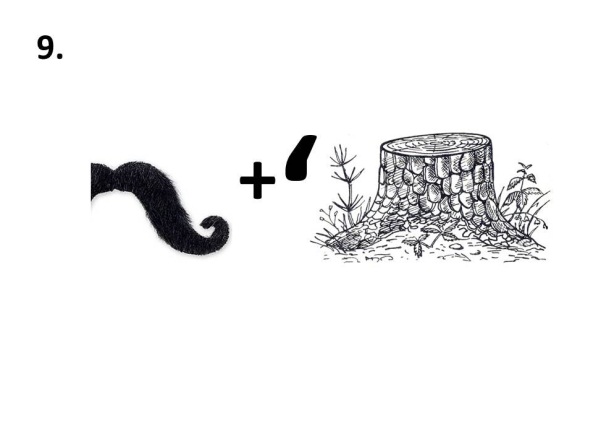 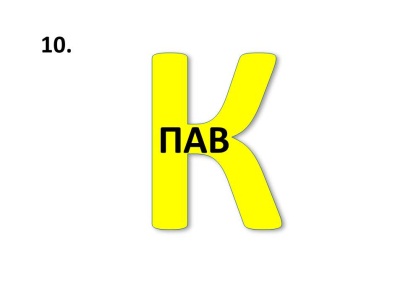 Укусіў унука чмель, аж зароў нябога. Да бабулі ўнук хутчэй бег па дапамогу. Бег, як ад сабакі трус, не глядзеў навокал. На ілбе з'явіўся гуз у выніку уцёкаў!А вас калi-кольвечы кусалi казюркi? Што вы рабiлi дзеля паратунку?